DECLARAȚIE                                                                                      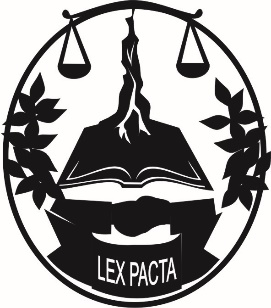 NUME ______________________________________________PRENUME ___________________________________________ACT IDENTITATE  - Tip ________ SERIE/NR._________________	              DATA ___________________cunoscând prevederile art. 326 Cod Penal, cu privire la falsul în declarații și ale art. 352 din Codul Penal privind zădărnicirea combaterii bolilor, prin prezenta, DECLAR pe proprie răspundere :am locuit/vizitat zone în care se aflau persoane suferinde din cauza infecției cu virusul COVID-19DA   		NUam venit în contact direct cu persoane suferinde din cauza infecției cu virusul COVID-19 în ultimele 14 zileDANUam fost diagnosticat cu virusul COVID-19DANUam fost în autoizolare în ultimele 30 zileDANUam fost în carantină în ultimele 30 zileDANUam suspiciuni că aș putea fi purtător al virusului COVID-19DANUAm luat la cunoștiință că, refuzul completării prezentei declarații sau în cazul în care există vreun răspuns afirmativ la oricare din punctele antemeționate, îndreptățește SNP Morariu să refuze instrumentarea actelor/procedurilor solicitate.Conform Regulamentului (UE) 2016/679 al Parlamentului European și al Consiliului privind protecția persoanelor fizice în ceea ce privește prelucrarea datelor cu caracter personal și libera circulație a acestor date, Societatea Profesională Notarială ”MORARIU„ - în calitate de operator de date cu caracter personal, cu sediul în Arad, bd. Vasile Milea, nr. 1, sc IV, et. S+P, ap. 1, județul Arad, având Cod Unic de Înregistrare RO 7867590, licența de funcționare nr. 3630/3186/30.12.2013, prelucrează datele cu caracter personal furnizate de dumneavoastră, prin mijloace automatizate şi manuale, în scopul executării serviciilor notariale respectiv a instrumentării actului/procedurii notariale potrivit cererii dumneavoastră. Datele furnizate prin prezenta declarație, în contextul actual sunt necesare respectării obligației legale de a asigura sănătatea și securitatea propriilor angajați și al interesului legitim al societății noastre de luare a tuturor măsurilor preventive pentru asigurarea continuității activității, pe fondul stării de urgență instituite de Statul român în contextul mondial al epidemiei de coronavirus (COVID – 19).Sunteți obligat să furnizaţi datele personale solicitate prin prezenta declarație cu ocazia intrării dumneavoastră în sediul S.P.N. Refuzul de a ne furniza datele solicitate determină refuzul accesului dumneavoastră în sediul nostru, imposibilitatea respectării obligațiilor legale de către operator, respectiv refuzul instrumentării actelor/ procedurilor solicitate. Datele cu caracter personal furnizate de către dumneavoastră sunt necesare pentru ca Societatea Profesională Notarială ”MORARIU” și împuterniciții acestuia, în temeiul Legii notarilor publici și a activității notariale nr. 36/1995 republicată să presteze serviciile specifice de notariat.Prelucrarea datelor cu caracter personal furnizate prin prezenta declarație se efectuează de către operator și împuterniciții acestuia în temeiul art. 6 alin. 1, lit c), lit. d), lit. e), lit. f) și art. 9 (2), lit. i) din Regulamentul (UE) 2016/679 al Parlamentului European și al Consiliului privind protecția persoanelor fizice în ceea ce privește prelucrarea datelor cu caracter personal și libera circulație a acestor date, respectiv pentru:îndeplinirea unei obligații legale care îi revine operatorului (obligația de protejare a propriilor angajați conform normelor de sănătate și securitate în muncă, îndeplinirea atribuțiilor prevăzute de Legea notarilor publici și a activității notariale nr. 36/1995 republicată, respectarea măsurilor dispuse de autorități pentru evitarea răspândirii COVID-19, a hotărârilor Comitetului Național pentru Situații Speciale de Urgență și a Decretului nr. 195/2020 emis de Președintele României), îndeplinirea unei sarcini care servește unui interes public (sănătatea populației, exercitarea atribuțiilor notarului public conform Legii notarilor publici și a activității notariale), protejarea intereselor vitale ale persoanei vizate sau ale altei persoane fizice (legat de necesitatea de a proteja sănătatea angajaților și pentru alte persoane fizice decât angajații proprii, precum clienții/ delegații/ reprezentanții colaboratorilor și oricare alte persoane care vizitează sediul S.P.N., în ceea ce privește situația de pericol actuală generată de răspândirea coronavirus - Covid-19 în Europa și alte zone de pe glob), realizarea interesului legitim urmărit de operator (continuitatea furnizării serviciilor, evitarea suspendării/încetării raporturilor de muncă cu personalul angajat – somaj, disponibilizări, s.a) din motive de interes public în domeniul sănătății publice, cum ar fi protecția împotriva amenințărilor transfrontaliere grave la adresa sănătății (justificat de starea de urgență instituită conform decretului prezidențial). Vă informăm că, în vederea îndeplinirii scopului anterior menționat, prelucrăm următoarele tipuri de date cu caracter personal: nume și prenume, seria și numărul CI/pașaport, informații privind istoricul călătoriilor: locurile vizitate în zone de risc (cu persoane suferinde din cauza infecției cu virusul COVID-19), date privind contacte directe cu persoane infectate, diagnosticarea, autoizolarea, carantina, suspiciunea de purtător al virusului, semnătura. Datele colectate sunt destinate prelucrării de către operator și împuterniciții acestuia și sunt transmise numai în vederea executării obligațiilor legale ale S.P.N. către Direcția de Sănătate Publică.Datele cu caracter personal sunt prelucrate până la comunicarea de către autorități a încetării situației de pericol sau a stării de urgență, și ulterior, până la expirarea termenelor legale de arhivare (maxim 2 ani). Conform Regulamentului (UE) 2016/679 al Parlamentului European și al Consiliului privind protecția persoanelor fizice în ceea ce privește prelucrarea datelor cu caracter personal și libera circulație a acestor date și a prevederilor legislației interne privind protecţia persoanelor cu privire la prelucrarea datelor cu caracter personal şi libera circulaţie a acestor date, beneficiaţi de dreptul de acces, dreptul la rectificare, dreptul la restricționarea prelucrării, dreptul la portabilitatea datelor, dreptul la opoziție, dreptul de a nu fi supus unei decizii individuale precum și dreptul la ștergerea datelor, în condițiile prevăzute de Regulament. Pentru exercitarea acestor drepturi, vă puteţi adresa cu o cerere scrisă, datată şi semnată, transmisă operatorului de date direct la secretariat sau prin poștă, la adresa din municipiul Arad, Bd. Vasile Milea, nr. 1, sc. IV, et. S+P, ap. 1, jud. Arad, ori email, la adresa: mobile@morariu-notar.ro. De asemenea, pentru orice întrebări sau nemulțumiri vă puteți adresa responsabilului nostru pentru prelucrarea datelor prin email la dpo@daikokuten.ro sau telefonic la numărul de telefon 0727 923 915, în zilele lucrătoare, de luni până vineri, între orele 08:00 – 16:00, iar dacă sunteți de părere că vi s-a încălcat vreun drept privind acest subiect, vă puteți adresa Autorității de Supraveghere a Protecției Datelor cu Caracter Personal (www.dataprotection.ro) Ne angajăm să aplicăm toate măsurile tehnice și organizatorice adecvate pentru asigurarea securității datelor dumneavoastră personale, a protejării acestora împotriva distrugerii, modificării, dezvăluirii ori accesului neautorizat asupra lor.Am luat la cunoștință:Semnătura___________________________